Network Disclosure Announcement No. 16-005Short Term Public Notice Under Rule 51.333(a)http://www.centurylink.com/wholesale/networkdisclosures.htmlFiber To The Home: Copper Retirements in Florida.First Implementation Date:	April 30, 2017Original Date Posted:	June 27, 2016Summary:	Copper Retirements are necessary to respond to various factors in the Outside Plant, including road construction, maintenance problems, and growth accommodation.  Replacement cables may be either copper or fiber.  Specific information will be provided with each disclosure.Locations, Timing of Deployments & Interface Requirements:  	The following gives additional details on the copper retirement(s):	Additional Information: 	Any person desiring additional technical information in conjunction with this Disclosure can contact:Abdennaceur BoudhaouiaRegulatory Compliance Director303-707-8561Jamal.Boudhaouia@CenturyLink.com 700 West Mineral AveLittleton, CO 80120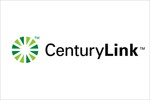 STATEPLANNED COMPLETION  OR RETIREMENT DATEDA (s)Job #ReplacingFLFort MyersFTMBFLXA4-30-2017N/AN/AN/AE.773066E.772643E.772641Growth in the area requires CenturyLink to install Fiber Based Access to its customer. The copper loops will be replaced by fiber loops as customers migrate to higher speed Broadband Internet Access (BIA). Unbundled Copper Loops may not be available to an individual address after the planned completion/retirement date.This is Fiber-To-The Home (FTTH) overlay architecture.